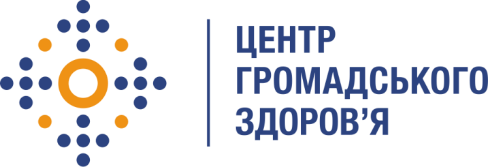 Державна установа 
«Центр громадського здоров’я Міністерства охорони здоров’я України» оголошує конкурс для відбору консультанта  з розробки інструменту системи МіО для нагляду за резистентністю ВІЛ до АРВ-препаратів та його інтеграції в рутинну функцію системи МІС ВІЛ в рамках Проекту  «Посилення спроможності лікування ВІЛ/СНІД в Україні в рамках Надзвичайної ініціативи Президента США з надання допомоги у боротьбі з ВІЛ/СНІД (PEPFAR)»Назва позиції: Консультант з розробки інструменту системи МіО для нагляду за резистентністю ВІЛ до АРВ-препаратів та його інтеграції в рутинну функцію системи МІС ВІЛ.Інформація щодо установи:Головним завданнями Державної установи «Центр громадського здоров’я Міністерства охорони здоров’я України» (далі – Центр) є діяльність у сфері громадського здоров’я. Центр виконує лікувально-профілактичні, науково-практичні та організаційно-методичні функції у сфері охорони здоров’я з метою забезпечення якості лікування хворих на соціально небезпечні захворювання, зокрема ВІЛ/СНІД, туберкульоз, наркозалежність, вірусні гепатити тощо, попередження захворювань в контексті розбудови системи громадського здоров’я. Центр приймає участь в розробці регуляторної політики і взаємодіє з іншими міністерствами, науково-дослідними установами, міжнародними установами та громадськими організаціями, що працюють в сфері громадського здоров’я та протидії соціально небезпечним захворюванням.Рівень зайнятості: часткова, 20 робочих днів в період червень-липень 2020 рокуОсновні обов'язки:Розробка інструменту системи МіО для нагляду за резистентністю ВІЛ до АРВ-препаратів та інтеграція інструменту в рутинну функцію медичної інформаційної системи «ВІЛ-інфекція в Україні» (далі - МІС ВІЛ)Розробка інструкцій та навчальних матеріалів по роботі з інструментом системи МіО для нагляду за резистентністю ВІЛ до АРВ-препаратівПроведення одноденної верифікації внесених регіональними фахівцями даних до інструменту системи МіО для нагляду за резистентністю ВІЛ до АРВ-препаратів з метою перевірки якості ведення електронного інструментуНадання пропозицій щодо оптимізації роботи з масивами даних МІС ВІЛПредставлення фінальної версії інтегрованого в систему МІС ВІЛ інструменту системи МіО для нагляду за резистентністю ВІЛ до АРВ-препаратівВимоги до професійної компетентності:Вища освіта (технічна за напрямком «інформаційні технології» або медична); Досвід роботи у сфері моніторингу та оцінки програм та/або епіднагляду не менше 2-х років; Досвід роботи з електронними інструментами моніторингу та оцінки буде перевагою;Відмінний рівень роботи з комп’ютером, знання MS Word, MS Excel, MS PowerPoint.Досвід розробки навчальних матеріалів для МІС ВІЛ;Професійний рівень роботи з МІС ВІЛ на рівні користувача та адміністратора.Резюме мають бути надіслані електронною поштою на електронну адресу: vacancies@phc.org.ua. В темі листа, будь ласка, зазначте: «98 – 2020 Консультант з розробки інструменту системи МіО для нагляду за резистентністю ВІЛ до АРВ-препаратів та його інтеграції в рутинну функцію системи МІС ВІЛ».Термін подання документів – до 15 липня 2020 року, реєстрація документів завершується о 18:00.За результатами відбору резюме успішні кандидати будуть запрошені до участі у співбесіді. У зв’язку з великою кількістю заявок, ми будемо контактувати лише з кандидатами, запрошеними на співбесіду (тобто вони стають учасниками конкурсу). Умови завдання та контракту можуть бути докладніше обговорені під час співбесіди.Державна установа «Центр громадського здоров’я Міністерства охорони здоров’я України»  залишає за собою право повторно розмістити оголошення про вакансію, скасувати конкурс на заміщення вакансії, запропонувати посаду зі зміненими обов’язками чи з іншою тривалістю контракту.